Д Н Е В Н И Кпроизводственной практики (преддипломной)по специальности среднего профессионального образования 31.02.02 Акушерское делоФамилия И.О.______________________________________________                                   Группы №_______А   бригада №_____Время прохождения практики: с «___» __________201__год по «___» __________201__г. База практики (ООМД)________________________________________________Методический руководитель____________________________________________Непосредственный руководитель(и)_________________________________________________________________________________________________________Общий руководитель__________________________________________________2018ТРЕБОВАНИЯ К ВНЕШНЕМУ ВИДУ СТУДЕНТАМедицинский костюм или халатМедицинская шапочка (длинные волосы должны быть собраны)БейджМаскаСменная обувь: чистая, удобная, при необходимости легко обрабатываемая, с закрытым носком и пяткой, высота каблука от 2 до 4 см. Руки: коротко подстриженные ногти, отсутствие лака на ногтях, отсутствие искусственных ногтей, отсутствие на руках колец, перстней и других ювелирных украшений Допускается неяркий макияж пастельных тонов.СТАНДАРТ ПОВЕДЕНИЯ СТУДЕНТОВ НА ПРОИЗВОДСТВЕННОЙ ПРАКТИКЕНаходясь в лечебном учреждении – базе практики студент обязан соблюдать требования нормативно-правовых документов (различные СанПиНы) и локальных актов медицинской организации, нормативных документов колледжа.Студент обязан прийти на производственную практику не позднее, чем за 5 минут до её начала, одеться в медицинскую форму, перевести сотовый телефон в беззвучный режим.ОБЯЗАТЕЛЬНО вымыть руки, обработать кожным антисептиком до и после работы!Все манипуляции выполняются в перчатках. Профилактические мероприятия проводятся исходя из положения, что каждый пациент расценивается как потенциальный источник гемоконтактных инфекций (гепатит В, С, ВИЧ и других)!В медицинской организации (учебном классе) ЗАПРЕЩЕНОпроводить фото- и видеосъёмкуиспользовать парфюмерные средства, имеющие  резкие неприятные запахивыходить в форменной одежде на улицупокидать отделение без разрешения непосредственного руководителястоять/сидеть со скрещенными на груди руками, с руками в карманахрассматривать себя в зеркало, накладывать макияж и т.д.жевать жевательную резинку или употреблять любую пищу или напитки (по разрешению преподавателя, в установленный обеденный перерыв).курить, употреблять алкоголь или наркотические средства.громко разговаривать, кричать.разговаривать с сокурсниками на посторонние темы, если рядом находится хотя бы один пациент.называть сокурсников иначе, чем по имени и общаться с ними на повышенных тонах, в том числе решать межличностные конфликты.Соблюдение прав пациентаОбращаться к пациентам не иначе, как по имени отчеству и на «Вы» .Соблюдать и поддерживать профессиональные стандарты деятельностиУважение к выбранной профессии и учителямОтдавать дань заслуженного уважения своим учителям (теоретических и практических знаний и умений), признавать и уважать их знания и опытИНСТРУКТАЖ ПО ТЕХНИКЕ БЕЗОПАСНОСТИ____________________________________________________________________________________________________________________________________________________________________________________________________________________________________________________________________________________________________________________________________________________________________________________________________________________________________________________________________________________________________________________________________________________________________________________________________________________________________________________________________________________________________________________________________________________________________________________________________________________________________________________________________________________________________________________________________________________________________________________________________________________________________________________________Дата________Печать медицинской	    Студент (подпись)_____________________________	организации	Общий руководитель практики (подпись)____________Памятка по подготовке ежедневного отчета	Отчет о проделанной за день работе следует записывать подробно, с пояснениями. Например, недостаточно написать «работала в процедурном кабинете», необходимо описать каждый этап работы. Пример: 1. Участвовала в подготовке процедурного кабинета к работе:  - приготовила дезинфицирующий раствор (указать название, концентрацию);- обработала поверхности…- провела дезинфекцию воздуха (указать название бактерицидной установки, время экспозиции)2. Участвовала в заполнении систем для в\в капельного вливания (указать препараты, концентрацию, дозу)3. Осуществляла в\м введение препаратов (указать препараты, концентрацию, дозу) и т.д.	Записи следует делать каждый день, аккуратно (без помарок, исправлений, разборчивым почерком).ОТЧЕТ О РАБОТЕДЕНЬ 1. ДАТА________________СОДЕРЖАНИЕ РАБОТЫ:________________________________________________________________________________________________________________________________________________________________________________________________________________________________________________________________________________________________________________________________________________________________________________________________________________________________________________________________________________________________________________________________________________________________________________________________________________________________________________________________________________________________________________________________________________________________________________________________________________________________________________________________________Оценка______________Непосредственный руководитель____________/__________________/ДЕНЬ 2. ДАТА________________СОДЕРЖАНИЕ РАБОТЫ:________________________________________________________________________________________________________________________________________________________________________________________________________________________________________________________________________________________________________________________________________________________________________________________________________________________________________________________________________________________________________________________________________________________________________________________________________________________________________________________________________________________________________________________________________________________________________________________________________________________________________________________________________Оценка______________Непосредственный руководитель____________/__________________/ДЕНЬ 3. ДАТА________________СОДЕРЖАНИЕ РАБОТЫ:____________________________________________________________________________________________________________________________________________________________________________________________________________________________________________________________________________________________________________________________________________________________________________________________________________________________________________________________________________________________________________________________________________________________________________________________________________________________________________________________________________________________________________________________________________________________________________________________________________________________________________________________________________________________________________________________________________________________________________________________________________________Оценка______________Непосредственный руководитель____________/_________________/ДЕНЬ 4. ДАТА________________СОДЕРЖАНИЕ РАБОТЫ:________________________________________________________________________________________________________________________________________________________________________________________________________________________________________________________________________________________________________________________________________________________________________________________________________________________________________________________________________________________________________________________________________________________________________________________________________________________________________________________________________________________________________________________________________________________________________________________________________________________________________________________________________Оценка______________Непосредственный руководитель____________/__________________ДЕНЬ 5. ДАТА________________СОДЕРЖАНИЕ РАБОТЫ:____________________________________________________________________________________________________________________________________________________________________________________________________________________________________________________________________________________________________________________________________________________________________________________________________________________________________________________________________________________________________________________________________________________________________________________________________________________________________________________________________________________________________________________________________________________________________________________________________________________________________________________________________________________________________________________________________________________________________________________________________________________Оценка______________Непосредственный руководитель____________/_________________/ДЕНЬ 6. ДАТА________________СОДЕРЖАНИЕ РАБОТЫ:________________________________________________________________________________________________________________________________________________________________________________________________________________________________________________________________________________________________________________________________________________________________________________________________________________________________________________________________________________________________________________________________________________________________________________________________________________________________________________________________________________________________________________________________________________________________________________________________________________________________________________________________________Оценка______________Непосредственный руководитель____________/__________________ДЕНЬ 7. ДАТА________________СОДЕРЖАНИЕ РАБОТЫ:____________________________________________________________________________________________________________________________________________________________________________________________________________________________________________________________________________________________________________________________________________________________________________________________________________________________________________________________________________________________________________________________________________________________________________________________________________________________________________________________________________________________________________________________________________________________________________________________________________________________________________________________________________________________________________________________________________________________________________________________________________________Оценка______________Непосредственный руководитель____________/_________________/ДЕНЬ 8. ДАТА________________СОДЕРЖАНИЕ РАБОТЫ:________________________________________________________________________________________________________________________________________________________________________________________________________________________________________________________________________________________________________________________________________________________________________________________________________________________________________________________________________________________________________________________________________________________________________________________________________________________________________________________________________________________________________________________________________________________________________________________________________________________________________________________________________Оценка______________Непосредственный руководитель____________/__________________ДЕНЬ 9. ДАТА________________СОДЕРЖАНИЕ РАБОТЫ:____________________________________________________________________________________________________________________________________________________________________________________________________________________________________________________________________________________________________________________________________________________________________________________________________________________________________________________________________________________________________________________________________________________________________________________________________________________________________________________________________________________________________________________________________________________________________________________________________________________________________________________________________________________________________________________________________________________________________________________________________________________Оценка______________Непосредственный руководитель____________/_________________/ДЕНЬ 10. ДАТА________________СОДЕРЖАНИЕ РАБОТЫ:________________________________________________________________________________________________________________________________________________________________________________________________________________________________________________________________________________________________________________________________________________________________________________________________________________________________________________________________________________________________________________________________________________________________________________________________________________________________________________________________________________________________________________________________________________________________________________________________________________________________________________________________________Оценка______________Непосредственный руководитель____________/__________________ДЕНЬ 11. ДАТА________________СОДЕРЖАНИЕ РАБОТЫ:____________________________________________________________________________________________________________________________________________________________________________________________________________________________________________________________________________________________________________________________________________________________________________________________________________________________________________________________________________________________________________________________________________________________________________________________________________________________________________________________________________________________________________________________________________________________________________________________________________________________________________________________________________________________________________________________________________________________________________________________________________________Оценка______________Непосредственный руководитель____________/_________________/ДЕНЬ 12. ДАТА________________СОДЕРЖАНИЕ РАБОТЫ:________________________________________________________________________________________________________________________________________________________________________________________________________________________________________________________________________________________________________________________________________________________________________________________________________________________________________________________________________________________________________________________________________________________________________________________________________________________________________________________________________________________________________________________________________________________________________________________________________________________________________________________________________Оценка______________Непосредственный руководитель____________/__________________ДЕНЬ 13. ДАТА________________СОДЕРЖАНИЕ РАБОТЫ:______________________________________________________________________________________________________________________________________________________________________________________________________________________________________________________________________________________________________________________________________________________________________________________________________________________________________________________________________________________________________________________________________________________________________________________________________________________________________________________________________________________________________________________________________________________________________________________________________________________________________________________________________________________________________________________________________________Оценка______________Непосредственный руководитель____________/_________________/ДЕНЬ 14. ДАТА________________СОДЕРЖАНИЕ РАБОТЫ:______________________________________________________________________________________________________________________________________________________________________________________________________________________________________________________________________________________________________________________________________________________________________________________________________________________________________________________________________________________________________________________________________________________________________________________________________________________________________________________________________________________________________________________________________________________________________________________________________________________________________________________________________________________________________________________________________________Оценка______________Непосредственный руководитель____________/__________________ДЕНЬ 15. ДАТА________________СОДЕРЖАНИЕ РАБОТЫ:______________________________________________________________________________________________________________________________________________________________________________________________________________________________________________________________________________________________________________________________________________________________________________________________________________________________________________________________________________________________________________________________________________________________________________________________________________________________________________________________________________________________________________________________________________________________________________________________________________________________________________________________________________________________________________________________________________Оценка______________Непосредственный руководитель____________/_________________/ДЕНЬ 16. ДАТА________________СОДЕРЖАНИЕ РАБОТЫ:______________________________________________________________________________________________________________________________________________________________________________________________________________________________________________________________________________________________________________________________________________________________________________________________________________________________________________________________________________________________________________________________________________________________________________________________________________________________________________________________________________________________________________________________________________________________________________________________________________________________________________________________________________________________________________________________________________Оценка______________Непосредственный руководитель____________/__________________ДЕНЬ 17. ДАТА________________СОДЕРЖАНИЕ РАБОТЫ:______________________________________________________________________________________________________________________________________________________________________________________________________________________________________________________________________________________________________________________________________________________________________________________________________________________________________________________________________________________________________________________________________________________________________________________________________________________________________________________________________________________________________________________________________________________________________________________________________________________________________________________________________________________________________________________________________________Оценка______________Непосредственный руководитель____________/_________________/ДЕНЬ 18. ДАТА________________СОДЕРЖАНИЕ РАБОТЫ:______________________________________________________________________________________________________________________________________________________________________________________________________________________________________________________________________________________________________________________________________________________________________________________________________________________________________________________________________________________________________________________________________________________________________________________________________________________________________________________________________________________________________________________________________________________________________________________________________________________________________________________________________________________________________________________________________________Оценка______________Непосредственный руководитель____________/__________________ДЕНЬ 19. ДАТА________________СОДЕРЖАНИЕ РАБОТЫ:______________________________________________________________________________________________________________________________________________________________________________________________________________________________________________________________________________________________________________________________________________________________________________________________________________________________________________________________________________________________________________________________________________________________________________________________________________________________________________________________________________________________________________________________________________________________________________________________________________________________________________________________________________________________________________________________________________Оценка______________Непосредственный руководитель____________/_________________/ДЕНЬ 20. ДАТА________________СОДЕРЖАНИЕ РАБОТЫ:______________________________________________________________________________________________________________________________________________________________________________________________________________________________________________________________________________________________________________________________________________________________________________________________________________________________________________________________________________________________________________________________________________________________________________________________________________________________________________________________________________________________________________________________________________________________________________________________________________________________________________________________________________________________________________________________________________Оценка______________Непосредственный руководитель____________/__________________ДЕНЬ 21. ДАТА________________СОДЕРЖАНИЕ РАБОТЫ:______________________________________________________________________________________________________________________________________________________________________________________________________________________________________________________________________________________________________________________________________________________________________________________________________________________________________________________________________________________________________________________________________________________________________________________________________________________________________________________________________________________________________________________________________________________________________________________________________________________________________________________________________________________________________________________________________________Оценка______________Непосредственный руководитель____________/_________________/ДЕНЬ 22. ДАТА________________СОДЕРЖАНИЕ РАБОТЫ:______________________________________________________________________________________________________________________________________________________________________________________________________________________________________________________________________________________________________________________________________________________________________________________________________________________________________________________________________________________________________________________________________________________________________________________________________________________________________________________________________________________________________________________________________________________________________________________________________________________________________________________________________________________________________________________________________________Оценка______________Непосредственный руководитель____________/_________________/ДЕНЬ 23. ДАТА________________СОДЕРЖАНИЕ РАБОТЫ:______________________________________________________________________________________________________________________________________________________________________________________________________________________________________________________________________________________________________________________________________________________________________________________________________________________________________________________________________________________________________________________________________________________________________________________________________________________________________________________________________________________________________________________________________________________________________________________________________________________________________________________________________________________________________________________________________________Оценка______________Непосредственный руководитель____________/_________________/ЛИСТ УЧЕТА ПРАКТИЧЕСКИХ УМЕНИЙ/МАНИПУЛЯЦИЙИнструкция: в соответствующей клеточке указать кол-во манипуляций и через дробь S, Fили V, что значитS – выполнял самостоятельно;F- выполнял на фантоме;V- видел, наблюдал, принимал участие.ЛИСТ ОЦЕНКИ СФОРМИРОВАННОСТИ ОБЩИХ И ПРОФЕССИОНАЛЬНЫХ КОМПЕТЕНЦИЙПРОИЗВОДСТВЕННОЙ ПРАКТИКИпо специальности среднего профессионального образования31.02.02 Акушерское делоФамилия И.О.______________________________________________                                   Группы №_______А   бригада №_____Оценка уровня сформированности компетенций определяется посредством:- оценки результатов деятельности;- наблюдения за процедурой выполнения заданий;- оценки личного отношения студента к деятельности.Уровень сформированности компетенции определяется по следующей шкале:3 уровень - компетенция сформирована полностью2 уровень - компетенция сформирована частично1 уровень – начальный этап формирования компетенцийКомпетенции оцениваются на основе наблюдения за ежедневной работой, анализа дневника практики, анализа листа учета практических манипуляций.Рекомендации студентуПрактику прошел с оценкой ____________________________                                                   (указать оценку по 5-ти бальной системе)Подпись непосредственного руководителя______________________/	____________________  Общего руководителя                                    _____________________/____________________  «____» _______________201__ г                                                                                                                       Место печатиОТЗЫВ О ПРАКТИКЕУважаемый студент!Оцените, пожалуйста, по 5-ти бальной системе, где 1 балл – минимальный, 5-максимальный:Доброжелательность персонала больницы _____Заинтересованность персонала в приобретении Вами практического опыта______Комфортность больницы_____  Современность оборудования______Ответьте, пожалуйста, на вопросы:Что нового Вы узнали на преддипломной практике?______________________________________________________________________________________________________________________________________________________________Чему научились?______________________________________________________________________________________________________________________________________________________________Хотели бы Вы работать в этой больнице?_________Возникали ли у Вас конфликтные ситуации с персоналом больницы?_______Объективно ли оценили результаты прохождения Вами производственной практики?_______Ваши предложения и пожелания по повышению качества практической подготовки_______________________________________________________________________________________________________________________________________________________________________________________________________________________________________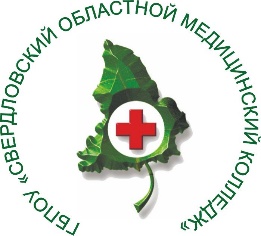 Министерство здравоохранения Свердловской областиГосударственное бюджетное профессиональное образовательное учреждение«Свердловский областной медицинский колледж»УВАЖАЕМЫЕ СТУДЕНТЫ!Инструкция по прохождению преддипломной практики и подготовке к дифференцированному зачету по итогам преддипломной практики размещена на сайте колледжа в разделе СТУДЕНТАМ - АКУШЕРСКОЕ ДЕЛО - ИТОГОВАЯ И ПРОМЕЖУТОЧНАЯ АТТЕСТАЦИЯ.Виды выполненных работГрафик прохождения практики( число, месяц )График прохождения практики( число, месяц )График прохождения практики( число, месяц )График прохождения практики( число, месяц )График прохождения практики( число, месяц )График прохождения практики( число, месяц )График прохождения практики( число, месяц )График прохождения практики( число, месяц )График прохождения практики( число, месяц )График прохождения практики( число, месяц )График прохождения практики( число, месяц )График прохождения практики( число, месяц )График прохождения практики( число, месяц )График прохождения практики( число, месяц )График прохождения практики( число, месяц )График прохождения практики( число, месяц )График прохождения практики( число, месяц )График прохождения практики( число, месяц )График прохождения практики( число, месяц )График прохождения практики( число, месяц )График прохождения практики( число, месяц )График прохождения практики( число, месяц )График прохождения практики( число, месяц )График прохождения практики( число, месяц )Общее количествоВиды выполненных работИзмерение окружности животаИзмерение высоты стояния дна маткиПриёмы Леопольда -ЛевицкогоОпределение предполагаемой массы плодаАускультация сердцебиений плодаДиагностика беременности и определение срока беременности и даты родовПельвиометрия и оценка тазаЗаполнение индивидуальной карты беременнойСанитарная обработка и приём беременной и роженицыВлагалищное исследование у роженицыПодсчёт схваток и их оценка Акушерское пособие в родахПризнаки отделения последа и выделение его наружными приёмамиОсмотр и оценка последаУчёт и оценка кровопотери в родахОсмотр родовых путейТехника сцеживания молокаРодовозбуждениеРодостимуляцияТоколиз: снятие гипертонуса маткиПрофилактика кровотечений. Техника введения метилэргометрина.Борьба с послеродовым кровотечениемПрофилактика гипоксии плода согласно методу Николаева и модификациям его методаАссистирование при осмотре шейки матки и ушивание разрывов родовых путей. Рассечение промежности (эпизиотомия, перинеотомия)АмниотомияОбработка швов, снятие швов с промежностиУход и наблюдение за родильницей с физиологическим послеродовым периодомУход и наблюдение за родильницей с патологическим послеродовым периодомОбработка рук  на  хирургическом уровнеТехника снятия узлового шваНаложение повязки на повреждённую молочную железуПеленаниеПодготовка пациента к лабораторным исследованиям, транспортировка биоматериалаПодготовка пациента к инструментальным исследованиямЗаполнение медицинской документацииОсуществление фармакотерапии по назначению врача (раздача лекарственных средств, наружное применение, инъекции)Консультирование по вопросам рационального и диетического питанияПроведение термометрии, Р, АДСмена нательного и постельного бельяСбор медицинских отходов Подпись непосредственного руководителяНаименование компетенцийПоказатели сформированности компетенцийСамооценка студентаОценка непосредственного руководителяОбщие компетенцииОбщие компетенцииОбщие компетенцииОбщие компетенции1 гр. Компетенции, относящиеся к себе как личности, как субъекту жизнедеятельности1 гр. Компетенции, относящиеся к себе как личности, как субъекту жизнедеятельности1 гр. Компетенции, относящиеся к себе как личности, как субъекту жизнедеятельности1 гр. Компетенции, относящиеся к себе как личности, как субъекту жизнедеятельностиКомпетенции самосовершенствования:ОК 1. Понимать сущность и социальную значимость своей будущей профессии, проявлять к ней устойчивый интересОК 8. Самостоятельно определять задачи профессионального и личностного развития, заниматься самообразованием, осознанно планировать повышение квалификацииСоблюдение трудовой дисциплины, опрятный внешний вид, интерес к работе, отсутствие жалоб со стороны пациентов и персонала2 гр. Компетенции, относящиеся к взаимодействию человека с другими людьми2 гр. Компетенции, относящиеся к взаимодействию человека с другими людьми2 гр. Компетенции, относящиеся к взаимодействию человека с другими людьми2 гр. Компетенции, относящиеся к взаимодействию человека с другими людьмиКомпетенции социального взаимодействия, компетенции в общенииОК 4. Осуществлять поиск и использование информации, необходимой для эффективного выполнения профессиональных задач, профессионального и личностного развитияОК 5. Использовать информационно - коммуникационные технологии в профессиональной деятельностиОК 6. Работать в коллективе и команде, эффективно общаться с коллегами, руководством, потребителямиОК 7. Брать ответственность за работу членов команды (подчиненных), за результат выполнения заданийСоблюдение субординации, тактичное поведение, соблюдение принципов профессиональной этики, уважительное отношение к пациентам и персоналу, грамотная речь, умение выразить свои мысли, умение донести до пациентов необходимую информацию по назначенным методам обследования, по лечению, профилактике осложнений, по всем возникающим у пациента вопросам, связанным с пребыванием в стационаре3 гр. Компетенции, относящиеся к деятельности человека3 гр. Компетенции, относящиеся к деятельности человека3 гр. Компетенции, относящиеся к деятельности человека3 гр. Компетенции, относящиеся к деятельности человекаОК 2. Организовывать собственную деятельность, выбирать типовые методы и способы выполнения профессиональных задач, оценивать их эффективность и качествоОК 9. Ориентироваться в условиях смены технологий в профессиональной деятельностиОК 12. Организовывать рабочее место с соблюдением требований охраны труда, производственной санитарии, инфекционной и противопожарной безопасностиОК 3. Принимать решения в стандартных и нестандартных ситуациях и нести за них ответственностьЧеткое, грамотное и своевременное выполнение поручений непосредственного руководителя, применение средств барьерной защиты, обеспечение инфекционной безопасности пациентов и персоналаПрофессиональные компетенцииПрофессиональные компетенцииПрофессиональные компетенцииПрофессиональные компетенцииВД: Медицинская и медико-социальная помощь женщине, новорожденному, семье при физиологическом течении беременности, родов, послеродового периодаВД: Медицинская и медико-социальная помощь женщине, новорожденному, семье при физиологическом течении беременности, родов, послеродового периодаВД: Медицинская и медико-социальная помощь женщине, новорожденному, семье при физиологическом течении беременности, родов, послеродового периодаВД: Медицинская и медико-социальная помощь женщине, новорожденному, семье при физиологическом течении беременности, родов, послеродового периодаПК 1.1. Проводить диспансеризацию и патронаж беременных и родильниц.ПК 1.2. Проводить физиопсихопрофилактическую подготовку беременных к родам, обучение мерам профилактики осложнений беременности, родов и послеродового периода.ПК 1.3. Оказывать лечебно-диагностическую помощь при физиологической беременности, родах и в послеродовом периоде.ПК 1.4. Оказывать акушерское пособие при физиологических родах.ПК 1.5. Проводить первичный туалет новорожденного, оценивать и контролировать динамику его состояния, осуществлять уход и обучать родителей уходу за новорожденным.ПК 1.6. Применять лекарственные средства по назначению врача.ПК 1.7. Информировать пациентов по вопросам охраны материнства и детства, медицинского страхования.Четкое, грамотное и своевременное выполнение поручений непосредственного руководителя, выполнение врачебных назначений, уверенное владение манипуляционной техникойСоставление памяток, информационных бюллетеней/проведение бесед по уходу за новорожденным, питанию беременных женщин и в послеродовом периоде, по подготовке к лабораторным и инструментальным методам исследованияВД: Медицинская помощь женщине с гинекологическими заболеваниями в различные периоды жизниВД: Медицинская помощь женщине с гинекологическими заболеваниями в различные периоды жизниВД: Медицинская помощь женщине с гинекологическими заболеваниями в различные периоды жизниВД: Медицинская помощь женщине с гинекологическими заболеваниями в различные периоды жизниПК 3.1. Проводить профилактические осмотры и диспансеризацию женщин в различные периоды жизни.ПК 3.2. Проводить лечебно-диагностические мероприятия гинекологическим больным под руководством врача.ПК 3.3. Выполнять диагностические манипуляции самостоятельно в пределах своих полномочий.ПК 3.4. Оказывать доврачебную помощь пациентам при неотложных состояниях в гинекологии.ПК 3.5. Участвовать в оказании помощи пациентам в периоперативном периоде.ПК 3.6. Проводить санитарно-просветительскую работу по вопросам планирования семьи, сохранения и укрепления репродуктивного здоровья.Четкое, грамотное и своевременное выполнение поручений непосредственного руководителя, выполнение врачебных назначений, уверенное владение манипуляционной техникойСоставление памяток, информационных бюллете-ней/проведение бесед по вопросам планирования семьи, сохранению и укреплению репродуктивного здоровья, по подготовке к лабораторным и инструментальным методам исследованияВД: Медицинская помощь женщине, новорожденному, семье при патологическом течении беременности, родов, послеродового периодаВД: Медицинская помощь женщине, новорожденному, семье при патологическом течении беременности, родов, послеродового периодаВД: Медицинская помощь женщине, новорожденному, семье при патологическом течении беременности, родов, послеродового периодаВД: Медицинская помощь женщине, новорожденному, семье при патологическом течении беременности, родов, послеродового периодаПК 4.1. Участвовать в проведении лечебно-диагностических мероприятий беременной, роженице, родильнице с акушерской и экстрагенитальной патологией и новорожденному.ПК 4.2. Оказывать профилактическую и медико-социальную помощь беременной, роженице, родильнице при акушерской и экстрагенитальной патологии.ПК 4.3. Оказывать доврачебную помощь беременной, роженице, родильнице при акушерской и экстрагенитальной патологии.ПК 4.4. Осуществлять интенсивный уход при акушерской патологии.ПК 4.5. Участвовать в оказании помощи пациентам в периоперативном периоде.Четкое, грамотное и своевременное выполнение поручений непосредственного руководителя, выполнение врачебных назначений, уверенное владение манипуляционной техникойСоставление памяток, информационных бюллетеней/проведение бесед по уходу за новорожденным, питанию беременных женщин и в послеродовом периоде, по подготовке к лабораторным и инструментальным методам исследованияУВАЖАЕМЫЕ СТУДЕНТЫ!Инструкция по прохождению преддипломной практики и подготовке к дифференцированному зачету по итогам преддипломной практики размещена на сайте колледжа в разделе СТУДЕНТАМ - АКУШЕРСКОЕ ДЕЛО - ИТОГОВАЯ И ПРОМЕЖУТОЧНАЯ АТТЕСТАЦИЯ.